St Helen’s ChuRCH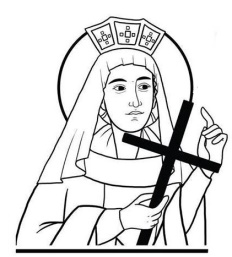 Watford WD24 6NJ01923 223175watfordnorth@rcdow.org.ukPriest of the DioceseFather Voy & Deacon Liam LynchSecretary: Shirlie Halladey(office hours: Tues & Thur (10am-3pm), Fri (10am – 4pm)www.rcdow.org.uk/watfordnorthfacebook.com/sthelenswatfordinstagram.com/sthelenswatford twitter.com/sthelenswatford_____________________________________________________________ You are right in feeling a little fear at the greatness of the task, and the possible difficulties.  You will certainly meet great difficulties, and heartbreaking opposition and disappointment in many ways.  You may in fact even be deprived of tasting the full fruit of success.  But if you simply forget about the results and do the work with all your heart because it is pleasing to God and for the benefit of your brothers, and if you take that as reward enough in this life, you will achieve far more than you could ever hope……by Thomas MertonPRIESTS TRAINING FUND Thank you for your generosity to the Priest Training Fund collection.  It is not too late to donate.  Envelopes are available in the back of the church, or by contacting the parish office.  Please continue to pray for vocations to the priesthood.  For more information visit: www.rcdow.org.uk/donations. Thank you for your generosity.Sunday 7th MAY 20235th Sunday of EasterMASS INTENTIONS FOR THE WEEKSat 6th   	08:30 	Confession/Exposition/Adoration	09:15	Parishioners10:00	FHC Reconciliation	18:00	Mary Conlon (Anniv).Sun 7th	5th Sunday of Easter.09:00 	Gladys Niciecka09:00 	Alfredo Da Silva11:00 	Margaret KearnsMon 8th	09:15	Helen Benita Brown R.I.P.Tues 9th	09:15	Helen Benita Brown R.I.P.Wed 10th	CHURCH & OFFICE CLOSEDThurs 11th	10:00	Joe Heraty R.I.P.Fri 12th	Ss Nereus and Achilleus, Martyrs	09:15    Giovanni Ponzini R.I.P.	12:00	Baptism: I LisieckaSat 13th     Our Lady of Fatima	08:30 	Confession/Exposition/Adoration09:15	JP & Stephanie (wedding Anniv).11:30	Baptism: E Bosley	15:00	First Holy Communion Mass18:00	Ava Cutts (wellbeing)Sun 14th	6th Sunday of Easter.	09:00 	Helen Benita Brown R.I.P.11:00	Alf Linskey/Eddie Callahan13:30:	Baptism: L Allan15:00	First Holy Communion MassTHE CORONATION BIG LUNCH - 7TH MAY 2023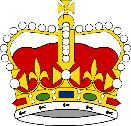 To celebrate The Coronation of His Majesty The King, our ‘Bring and Share’ meal is at St Helen’s after 11:00 Mass today.  Thank you for your support. REPOSITORY - First Holy Communion First Holy Communion items are available after Sunday morning Masses from 09.45 – 10.45.  Cards, badges, bracelets, rosaries etc, are all available.CAKE SALE AT ST HELEN’S - 14th MAY 2023There will be a cake sale in the hall on Sunday 14th May after 11:00 Mass.  The proceeds go to student Matty McGinty who is raising money for his trip to Malaysia in the summer. BAPTISMAL PREPARATIONThis takes place on the second Saturday of every month, in the Parish Hall at 10.00 with Deacon Liam.  If you would like to attend one of these sessions, please email the Parish Office watfordnorth@rcdow.org.uk with your details.9TH MAY 2023 – DAY OF PRAYER FOR ABUSE VICTIMSThe Bishops of England and Wales have chosen Tuesday of the 5th Week of Easter as the Day of Prayer for Victims and Survivors of Abuse.  It is a day of prayer for those who have been abused in a season of hope and new life. For more info see: https://www.cbcew.org.uk/prayer-for-survivors-of-abuseST HELEN’S 50–50 FUND APRIL. 2023 DRAW WINNERS1st Prize £50:  Sadie Vile – No. 142nd Prize £35: Bried Coffey - No 893rd Prize £20: Rosaleen Ginty - No 83Congratulations to all of our winners!PS.  The next draw takes place on May 28th. Forms are available in the hall lobby for anyone who might still like to join.CHURCH FLOWERSIf you would like to contribute to the cost of the church flowers, please put your donation in the receptacle provided, at the back of the church.  Any amount will be greatly appreciated.  Thank you for your support. NEW VOLUNTEERS NEEDEDThe parish needs more Eucharistic Ministers for all Sunday masses (Saturday Vigil, Sunday 9am and 11am). If you would like to find out more, please speak to one of those already in the role, or contact Kurvilla Punnamkuzhy by email: kpunnamkuzhy@hotmail.com.  We would also welcome new Readers at 9am and 11am Masses on Sundays. If you are interested in this role, please speak to Sadie Vile at 9am mass or send an email with your name and a phone number to sadievile@yahoo.co.uk.PARISH GROUPS - ST HELEN’SOur bingo club meets every Tuesday from 5pm to 7pm in the parish hall.  Everyone welcome.The St Helen’s tea and coffee club takes place every Thursday (in the parish hall), following 10:00 Mass.All are welcome.International Day of Prayer for Eastern ChristiansThis annual event falls on 14th May 2023 this year.  Christians from all over Europe, the Middle East, the Horn of Africa and India, will unite in prayer.  Many are suffering from the effects of war and discrimination, especially those in Ukraine.  Donations are welcome https://facecharity.org/act-of-giving.  Day of Prayer: https://facecharity.org/day-of-prayer-for-eastern-christians-14-may-2023/Diary Dates:Sunday 14th May at 3pm - Procession of Our Lady of Willesden, Preacher: Fr Alan Robinson.Join together to pray the Holy Rosary on the streets of NW10. Shrine Church, 1, Nicoll Rd, London NW109AX. Willesden Junction on the Bakerloo & Overground. Bus routes 18, 187, 206, 220, 226,228,260,266,487 all pass close by.Wednesday, 17th May We welcome enquiries from any men who feel called to discerning a vocation to the priesthood. contact details are on the diocesan website; alternatively, please attend the Vocations Evening at St James, Spanish Place, 22 George Street, London, W1U 3QY, beginning with Mass at 6pm.Wednesday 17 May, 11.30am: Westminster Cathedral Interfaith Group - Group visit to the National Gallery to see the St Francis of Assisi exhibition. Free, but please book own tickets in advance.Friday 19 May 2023, 11:45-14:00.   West Herts College ‘Forget me not’ dining experience.  The restaurant offers those living with dementia and their carers a relaxed dining experience, allowing them to enjoy eating out without stigma or exclusion.  Tel. 01923 812464 or email reservations@westherts.ac.uk.Saturday 20th May 2023, 09:30 – 17:15 - A Day with Mary Our Lady of The Rosary & St Dominic.  A day of instruction, devotion and intercession, based on the message given at Fatima in 1917. Southampton Road, Haverstock Hill, London NW3.Did you know.......Saint Fiacre, an Irish-born monk, is the Patron Saint of Gardening.  He healed the sick with herbs from his garden and grew food for the poor.Thought for the week: (by Albert Einstein)I believe we are here to do good. It is the responsibility of every human being to aspire to do something worthwhile, to make the world a better place than the one we found.